Реквізити навчальної дисципліниПрограма навчальної дисципліниОпис навчальної дисципліни, її мета, предмет вивчання та результати навчанняМетою навчальної дисципліни “Правосуддя” є формування у студентів здатностей застосовувати знання та розуміння основних засад (принципів) та процедур судочинства в Україні, аналізувати та оцінювати вплив Конвенції про захист прав людини та основоположних свобод, а також практики Європейського суду з прав людини на розвиток правової системи та правозастосування в Україні. Право на справедливий суд розглядається як одне з основних прав людини, в аспекті ст. 6 Конвенції про захист прав людини та основоположних свобод.У межах курсу розглядаються, зокрема, судоустрій України на сучасному етапі (юрисдикція і інстанційність, особливості статусу судді), право на суд, встановлений законом (підсудність, доступ до суду (абсолютне чи не абсолютне право, доступ до апеляційного та касаційного оскарження), незалежність і безсторонність суду (відводи), судові процедури (змагальність і рівність сторін, відступи від змагальності, мотивування судового рішення, публічність судового розгляду, розумні строки розгляду справ), презумпція невинуватості, право на захист (вибір захисника, безоплатна правова допомога, достатній час і засоби для підготовки до захисту, право не свідчити проти себе, право на допит свідків), альтернативні засоби вирішення спорів.Оскільки магістерська підготовка передбачає розгляд, у першу чергу, проблемних аспектів, студенти заохочуються до висловлення зауважень і пропозицій стосовно розширення чи звуження переліку тем, розгляду додаткових питань в межах тих чи інших тем. Відповідно, при надходженні таких пропозицій, зміст курсу може змінюватись.Пререквізити та постреквізити дисципліни (місце в структурно-логічній схемі навчання за відповідною освітньою програмою)Дисципліна “Правосуддя” вивчається на першому курсі магістратури після опанування дисциплін, передбачених навчальним планом підготовки бакалавра права, в т.ч. після опанування курсів процесуального (судового) права.Зміст навчальної дисципліни Тема 1. Право на справедливий суд як фундаментальне право людиниСуд як соціальний і правовий інститутСправедливість як філософська категорія і правова цінністьОбов'язок суду з прийняття справедливого рішенняСтаття 6 Конвенції про захист прав людини і основоположних свобод практики ЄСПЛ щодо права на справедливий судЗагальна характеристика практики ЄСПЛ щодо права на справедливий судРеальність та ефективність права на справедливий судТема 2. Судоустрій України на сучасному етапіЮрисдикційність і інстанційність судової системи Судові реформи в УкраїніОсобливості статусу суддіСтатус та повноваження слідчого суддіТема 3. Етичні стандарти в судочинствіЕтичні стандарти поведінки суддівЕтичні стандарти для адвокатів і прокурорівДисциплінарна відповідальність в судочинстві Тема 4. Право на суд, встановлений закономПідсудність, обов’язковість визначення підсудності закономДотримання судом процесуальних норм як елемент права на справедливий судФормування складу суду для розгляду конкретної справи, авторозподіл судових справ Доступ до суду (абсолютне чи не абсолютне право)Доступ до апеляційного та касаційного оскарженняТема 5. Незалежність і безсторонність судуНезалежність судуСуб'єктивний і об'єктивний критерій неупередженості (безсторонності) судуПогляд стороннього спостерігача на безсторонність судуВідводи як інститут процесуального праваТема 6. Процедури судового розглядуПублічність судового розглядуУсне і письмове судове провадженняКримінальне провадження in absentiaПідготовче і основне провадження (судовий розгляд)Розумні строки розгляду справЗмагальність і рівність сторін Відступи від змагальностіПрезумпція невинуватостіТема 7. Доказування в судовій справіПроцесуальна позиція сторони в судовій справіВступні промови, пояснення і судові дебати як інструменти обстоювання позиції сторониАргументація та обстоювання правової позиції в судіНалежність і допустимість доказівПраво на допит свідківСпеціальні методи розслідування і заборона провокаційТема 8. Право на захист Вибір захисникаПраво захищати себе самостійноБезоплатна правова допомогаДостатній час і засоби для підготовки до захистуПраво не свідчити проти себеТема 9. Прийняття і написання судового рішенняОдноособове і колегіальне прийняття рішень судомРішення, прийняті присяжними або за їх участі Окрема думка судді Особливості прийняття рішень у кримінальних справах Мотивування судового рішенняІнститут нарадчої кімнатиТема 10. Обов’язковість судових рішеньПроблема виконання судових рішеньПринцип res judicata як прояв верховенства праваСудова практика як джерело праваІнструменти забезпечення єдності судової практикиПерегляд судових рішень за нововиявленими і виключними обставинамиТема 11. Альтернативні способи вирішення спорівРозвиток медіації в Україні та її значення для правосуддяТретейський розгляд Урегулювання спору за участю суддіНавчальні матеріали та ресурсиБазова література:Посібник зі статті 6 Європейської конвенції з прав людини. Право на справедливий суд (кримінально-процесуальний аспект). The Case-law Guides by theme series presents the Court’s key judgments, organised by theme and with transversal approach:                                   https://www.echr.coe.int/Pages/home.aspx?p=caselaw/analysis/guides&c=Посібник зі статті 6. Право на справедливий суд (цивільна частина). The Case-law Guides by theme series presents the Court’s key judgments, organised by theme and with transversal approach:                                   https://www.echr.coe.int/Pages/home.aspx?p=caselaw/analysis/guides&c=Дудаш Т.І. Практика Європейського суду з прав людини: навч. посібн. – К. : Алерта, 2016. – 413 с.Фулей Т.І. Застосування практики Європейського суду з прав людини при здійсненні правосуддя: Науково-методичний посібник для суддів. – 2-ге вид. випр., допов. – К., 2015. – 208 с.Збірник витягів з рішень Європейського суду з прав людини, рекомендованих для вивчення при підготовці до письмового анонімного тестування у межах іспиту для кваліфікаційного оцінювання суддів на відповідність займаній посаді, 2018 р. Електронний ресурс: http://www.nsj.gov.ua/files/15296531171517493988%D0%97%D0%B1%D1%96%D1%80%D0%BD%D0%B8%D0%BA%20%D1%80%D1%96%D1%88%D0%B5%D0%BD%D1%8C%20%D0%84%D0%A1%D0%9F%D0%9B_30.01.2018%20%D0%BD%D0%B0%20%D1%81%D0%B0%D0%B9%D1%82.pdfЮрисдикція Європейського Суду з прав людини: доктрина та практика / О. В. Базов ; Київ. нац. ун-т ім. Т. Шевченка, Ін-т міжнар. відносин. — Київ : Істина, 2017. — 422 с. — Бібліогр.: с. 399-421.Допоміжна література:Абашидзе А.Х., Алисиевич Е.С. Право Совета Европы. Конвенция о защите прав человека и основных свобод: учебное пособие / А.Х. Абашидзе, Е.С. Алисиевич. – М.: Междунар. отношения, 2007. – 304 с.Андріанов К.В. Роль контрольного механізму Конвенції про захист прав і основних свобод людини в процесі реалізації її норм: дис… канд. юрид. наук / К.В. Андріанов. – К., 2002. – 185 с.Буроменский М.В. Обращение в Европейский суд по правам человека: практика Суда и особенности украинского законодательства / М. Буроменский. – Харьков: Фолио, 2000. – 32 с.Де Сальвиа М. Прецеденты Европейского суда по правам человека. Руководящие принципы судебной практики, относящиеся к Европейской конвенции о защите прав человека и основных свобод. Судебная практика с 1960 по 2002 г. / М. Де Сальвиа. – СПб.: Юридический центр Пресс, 2004. – 1072 с. Дженніс М., Кей Р., Бредлі Е. Європейське право у галузі прав людини: Джерела і практика застосування / М. Дженніс, Р. Кей, Е. Бредлі. – К.: АртЕк, 1997. – 583с.Караман І.В. Звернення до Європейського суду з прав людини : практ. довідник / Ігор Караман ; Вища шк. адвокатури Нац. асоціації адвокатів України. — Київ : Фенікс, 2016. — 335 с. Кучинська О. П., Фулей Т. І., Бараннік Р. В.  Принципи кримінального провадження у світлі практики Європейського суду з прав людини : монографія / О. П. Кучинська, Т. І. Фулей, Р. В. Бараннік. – Ніжин : ТОВ “Видавництво “Аспект- Поліграф”, 2013. – 228 с.Севостьянова Н., Звернення до Європейського суду з прав людини як реалізація права на правосуддя. Монографія. 2012, 216 с.Уваров, В. Г., Застосування практики Европейського Суду з прав людини та норм міжнародно-правових актів в удосконаленні кримінального судочинства України: Монографія. За заг. ред.Тертишника, В.М., Дніпро, 2012.Шевчук С. Судовий захист прав людини. Практика Європейського суду з прав людини у контексті західної правової традиції / С. Шевчук. – К.: Реферат, 2006. – 829 с.Вибрані рішення Європейського суду з прав людини: в 2-х т.. – К.: Фенікс, 2006. Вибрані справи Європейського суду з прав людини. – К.: Фенікс, 2003. – Вип. І. – 288 с. Вибрані справи Європейського суду з прав людини. Випуск ІІ. – К.: Фенікс, 2004. – 273 с.Европейский Суд по правам человека. Избранные решения: в 2 т. – М.: НОРМА, 2000. – Т.1 / председатель ред. коллегии – д. ю. н., проф. В.А. Туманов. – 856 с.Европейский Суд по правам человека. Избранные решения: в 2 т. – М.: НОРМА, 2000. – Т. 2 / председатель ред. коллегии – д. ю. н., проф. В.А.Туманов. – 808 с.Кримінальний процесуальний кодекс України з постатейними матеріалами практики Європейського суду з прав людини / за ред. А. В. Столітнього ; [уклад.: А. В. Столітній та ін.]. — 2-ге вид., перероб. та допов. — Харків : Право, 2019. Провокація вчинення злочину: практика Європейського суду з прав людини та національних судів : наук.-практ. посіб. : [для студентів, аспірантів, викладачів закл. вищої освіти, науковців, працівників прокуратури та ін. правоохорон. органів / О. З. Гладун та ін.] ; Ген. прокуратура України, Нац. акад. прокуратури України. — Київ : Національна академія прокуратури України, 2019. — 117 с. Прецедентне право Європейського суду з прав людини щодо захисту прав уразливих верств населення : навч. посіб. / О. О. Гайдулін, В. Ю. Худолей, І. М. Шаркова ; М-во освіти і науки України. — Харків : Лисенко І. Б. : Голембовська О. О., 2019. — 298 с.Право на ефективний засіб юридичного захисту у кримінальному провадженні: практика Європейського суду з прав людини та законодавство України / Ген. прокуратура України, Нац. акад. прокуратури України ; за ред. Ю. Г. Севрука, А. В. Столітнього ; [уклад. Ю. Г. Севрука та ін.]. — Київ : Національна академія прокуратури України, 2019. — 389 с.Практика застосування Європейської Конвенції про захист прав людини і основоположних свобод: стаття 6 та стаття 1 Першого Протоколу : практ. посіб. : [витяг із рішень Європейського суду з прав людини] / [уклад.: В. Я. Погребняк, С. О. Кравцов]. — Харків : Право, 2018. — 195 с.Тлумачення та застосування Конвенції про захист прав людини і основоположних свобод Європейським судом з прав людини та судами України: навчальний посібник / авт. кол. М. Мазур, С. Тагієв, А. Беніцький, В. Кострицький. – Луганськ, 2006. – 600 с.Harris, O'Boyle, and Warbrick, Law of the European Convention on Human Rights, 2018.Philip Leach, Taking a Case to the European Court of Human Rights Paperback – Student Edition, 2017William A. Schabas, The European Convention on Human Rights: A Commentary (Oxford Commentaries on International Law), 2017.Акти національного законодавства та міжнародного права:Конвенція̈ про захист прав людини та основоположних свобод Закон України “Про судоустрій та статус суддів” Закон України “Про Вищу раду правосуддя”Закон України № 1401-VIII “Про внесення змін до Конституції України (щодо правосуддя)”Закон України “Про внесення змін до Закону України “Про судоустрій і статус суддів” та деяких законів України щодо діяльності органів суддівського врядування” від 16 жовтня 2019 року № 193-IXЗакон України “Про прокуратуру” Закон України “Про адвокатуру та адвокатську діяльність” (ст. 9, 11, 20, 21, 31, 32)Цивільний процесуальний кодекс УкраїниГосподарський процесуальний кодекс УкраїниКодекс адміністративного судочинства УкраїниКримінальний процесуальний кодекс УкраїниРішення Конституційного Суду України від 11 березня 2020 року № 4-р/2020Основні принципи незалежності судових органів, схвалені резолюціями 40/32 та 40/146 Генеральної Асамблеї ООН від 29 листопада та 13 грудня 1985 року Висновок N 1 (2001) Консультативної ради європейських суддів для Комітету міністрів Ради Європи про стандарти незалежності судових органів та незмінюваність суддівПорядок складення відбіркового іспиту та методика оцінювання його результатів (рішення ВККС від 10 квітня 2017 року N 33/зп-17) Положення про порядок та методологію кваліфікаційного оцінювання, показники відповідності критеріям кваліфікаційного оцінювання та засоби їх встановлення (рішення ВККС 13.02.2018 N 20/зп-18) Бангалорські принципи поведінки суддів, схвалені Резолюцією Економічної та Соціальної Ради ООН від 27.07.2006 N 2006/23 Коментарі до Бангалорських принципів (Управління ООН з наркотиків і злочинності) – переклад на сайті Ради суддівКодекс суддівської етики, затверджений ХІ черговим З'їздом суддів України 22.02.2013Кодекс професійної етики та поведінки прокурорів, затверджений Всеукраїнською конференцією прокурорів 27.04.2017Правила адвокатської етики, затверджені З’їздом адвокатів України  09 червня 2017 рНавчальний контентМетодика опанування навчальної дисципліни (освітнього компонента)Використовуються лекції, мультимедійні презентації та семінарські заняття. Застосовуються бази законодавства України, єдиний державний реєстр судових рішень, сайти доступу до баз даних Європейського суду з прав людини, перегляд відео. У разі застосування дистанційного навчання використовуються технології інтернет-конференцій, онлайн-курси, в т.ч. онлайн-курси сторонніх розробників із окремих сторін практики ЄСПЛ.Самостійна робота студентаНавчання передбачає виконання індивідуальних завдань (кейсів) із вироблення та мотивування процесуальних рішень у судових справах.Політика та контрольПолітика навчальної дисципліни (освітнього компонента)Відвідування занятьВідвідування лекцій та семінарських занять є обов’язковим. Пропущені контрольні заходи оцінюванняУ разі пропуску занять студент може виконати реферат або іншу самостійну роботу за темою, узгодженою з викладачем, або надати підтвердження проходження онлайн-навчання за онлайн-курсом (його частиною) університету або стороннім онлайн-курсом, узгодженим з викладачем.Процедура оскарження результатів контрольних заходів оцінюванняСтуденти мають можливість підняти будь-яке питання, яке стосується процедури контрольних заходів та очікувати, що воно буде розглянуто згідно із наперед визначеними процедурами.Календарний рубіжний контрольПроміжна атестація студентів (далі – атестація) є календарним рубіжним контролем. Метою проведення атестації є підвищення якості навчання студентів та моніторинг виконання графіка освітнього процесу студентами.Умовою позитивної першої атестації є отримання не менше 25 балів, другоїатестації – отримання не менше 50 балів (з урахуванням першої атестації), за умови зарахування реферату або наукової статті.Академічна доброчесністьПолітика та принципи академічної доброчесності визначені у розділі 3 Кодексу честі Національного технічного університету України «Київський політехнічний інститут імені Ігоря Сікорського». Детальніше: https://kpi.ua/code.Норми етичної поведінкиНорми етичної поведінки студентів і працівників визначені у розділі 2 Кодексу честі Національного технічного університету України «Київський політехнічний інститут імені Ігоря Сікорського». Детальніше: https://kpi.ua/code Навчання іноземною мовою (необов’язковий пункт)Навчання здійснюється українською або англійською мовою (залежно від мови навчання в академічній групі).Дистанційне навчання Дозволяється з допомогою виконання індивідуальних завдань, проведення лекцій, семінарських занять з допомогою технологій інтернет-конференцій.Види контролю та рейтингова система оцінювання результатів навчання (РСО)При застосуванні дистанційного навчання додаткові бали можуть бути виставлені за проходження рекомендованих викладачем онлайн-курсів, в т.ч. сторонніх розробників, із наданням сертифікатів або скріншотів про проходження курсів.Таблиця переведення рейтингових балів до оцінок за університетською шкалоюМожливість отримання оцінки «автоматом»: такДодаткова інформація з дисципліни (освітнього компонента)Оскільки магістерська підготовка передбачає розгляд, у першу чергу, проблемних аспектів, студенти заохочуються до висловлення зауважень і пропозицій стосовно розширення чи звуження переліку тем, розгляду додаткових питань в межах тих чи інших тем. Відповідно, при надходженні таких пропозицій, зміст курсу може змінюватись.Рекомендується використовувати такі інформаційні правові веб-сайти:Веб-сайти:https://www.echr.coe.int/Pages/home.aspx?p=homehttps://hudoc.echr.coe.int http://reyestr.court.gov.ua https://zakon.rada.gov.ua/laws Перелік питань для семестрового контролю:Суд як соціальний і правовий інститутСправедливість як філософська категорія і правова цінністьОбов'язок суду з прийняття справедливого рішенняСтаття 6 Конвенції про захист прав людини і основоположних свобод практики ЄСПЛ щодо права на справедливий судЗагальна характеристика практики ЄСПЛ щодо права на справедливий судРеальність та ефективність права на справедливий судЮрисдикційність і інстанційність судової системи Судові реформи в УкраїніОсобливості статусу суддіГаранії незалежності суддівСтатус та повноваження слідчого суддіЕтичні стандарти поведінки суддівЕтичні стандарти для адвокатів і прокурорівДисциплінарна відповідальність в судочинстві Підсудність, обов’язковість визначення підсудності закономДотримання судом процесуальних норм як елемент права на справедливий судФормування складу суду для розгляду конкретної справи, авторозподіл судових справ Доступ до суду (абсолютне чи не абсолютне право)Доступ до апеляційного та касаційного оскарженняНезалежність судуСуб'єктивний і об'єктивний критерій неупередженості (безсторонності) судуПогляд стороннього спостерігача на безсторонність судуВідводи як інститут процесуального праваПублічність судового розглядуУсне і письмове судове провадженняКримінальне провадження in absentiaПідготовче і основне провадження (судовий розгляд)Розумні строки розгляду справЗмагальність і рівність сторін Відступи від змагальностіПрезумпція невинуватостіСтандарти доказуванняТягар доказуванняПроцесуальна позиція сторони в судовій справіВступні промови, пояснення і судові дебати як інструменти обстоювання позиції сторониАргументація та обстоювання правової позиції в судіНалежність і допустимість доказівОтруйність плодів отруйного дереваПраво на допит свідківСпеціальні методи розслідування і заборона провокаційВибір захисникаПраво захищати себе самостійноБезоплатна правова допомогаДостатній час і засоби для підготовки до захистуПраво не свідчити проти себеОдноособове і колегіальне прийняття рішень судомРішення, прийняті присяжними або за їх участі Окрема думка судді Особливості прийняття рішень у кримінальних справах Мотивування судового рішенняІнститут нарадчої кімнатиПроблема виконання судових рішеньПринцип res judicata як прояв верховенства праваСтроки давності та процесуальні строки як прояв верховенства праваПреюдиція в судовому розглядіСудова практика як джерело праваІнструменти забезпечення єдності судової практикиПерегляд судових рішень за нововиявленими і виключними обставинамиРозвиток медіації в Україні та її значення для правосуддяТретейський розгляд Урегулювання спору за участю суддіРобочу програму навчальної дисципліни (силабус):Складено Кравчук О.О., професор кафедри, д.ю.н., доцентУхвалено кафедрою __________ (протокол № ___ від ____________)Погоджено Методичною комісією факультету (протокол № __ від _______)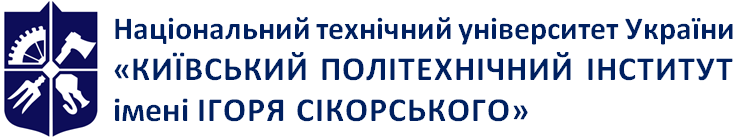 Емблема 
кафедри (за наявності)Кафедра господарського та адміністративного праваНАЗВА КУРСУРобоча програма навчальної дисципліни (Силабус)НАЗВА КУРСУРобоча програма навчальної дисципліни (Силабус)НАЗВА КУРСУРобоча програма навчальної дисципліни (Силабус)Рівень вищої освітиДругий (магістерський) Галузь знань08 ПравоСпеціальність081 ПравоОсвітня програмаПравоСтатус дисципліниОбов’язкова Форма навчанняочна(денна), заочнаРік підготовки, семестр1 курс, осінній семестрОбсяг дисципліни4 кредити (120 годин)Семестровий контроль/ контрольні заходиЕкзаменРозклад занятьrozklad.kpi.ua Мова викладанняУкраїнська/АнглійськаІнформація про 
керівника курсу / викладачівЛектор: Кравчук Олексій Олегович, доктор юридичних наук, доцентПрактичні / Семінарські: Кравчук Олексій Олегович, доктор юридичних наук, доцентo.kravchuk@kpi.uaРозміщення курсу№ з/пКонтрольний захід оцінювання%Ваговий балКіл-тьВсього1.Робота на семінарських заняттях (участь в дискусіях, виступах, обговореннях, відповіді на запитання)3248322.Виконання кейсових завдань2874283.Іспит4040Всього100Семестрова атестація студентівОбов’язкова умова допуску до екзамену/залікуОбов’язкова умова допуску до екзамену/залікуКритерій1Поточний рейтингRD ≥ 352Виконання всіх або понад 60% індивідуальних завдань (кейсів)ТакРейтингові бали, RDОцінка зауніверситетською шкалою95 ≤ RD ≤ 100Відмінно85 ≤ RD ≤ 94Дуже добре75 ≤ RD ≤ 84Добре65 ≤ RD ≤ 74Задовільно60 ≤ RD ≤ 64ДостатньоRD < 60НезадовільноНевиконання умов допускуНе допущено